Södra Judo Open 4Lördagen 26 november 2022Torvallahallen i HaningeStartavgift:	Tyresö Judo betalar startavgiften (200 eller 250kr/deltagare beroende på tävlingskategori)Övrigt:		Judopass krävs till denna tävling. Du som saknar Judopass kan beställa ett av din tränare.		Deltagarkrav: Du ska ha varit med på en klubbtävling innan du får delta på denna tävling.Anmälan:	Skapa en profil på www.smoothcomp.com (har ni redan ett, strunta i detta steg) Skicka ett sms 0704494430 innehållande:Tävlingens namnNamnFödelseårViktAtt ni är okej med att vi och arrangör delar bilder på ert barn (ej namn) på vår hemsida/facebook/instagram.Ett medgivande till att ert barn är med på tävlingen ink namn på föräldern som anmäler.Vi kommer därefter att anmäla er till tävlingenAnmälan behöver vara oss tillhanda senast 2022-11-18, 23.59Frågor:	Kontakta Martin, 0704494430 KategoriInvägningTävlingsstartPojkar & Flickor U9 (2014-2015)Pojkar & Flickor U11 (2012-2013)8:35 – 9.30Ca 10:00Pojkar & Flickor U13 (2010-2011)08:00 – 08:30Ca. 09:00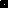 